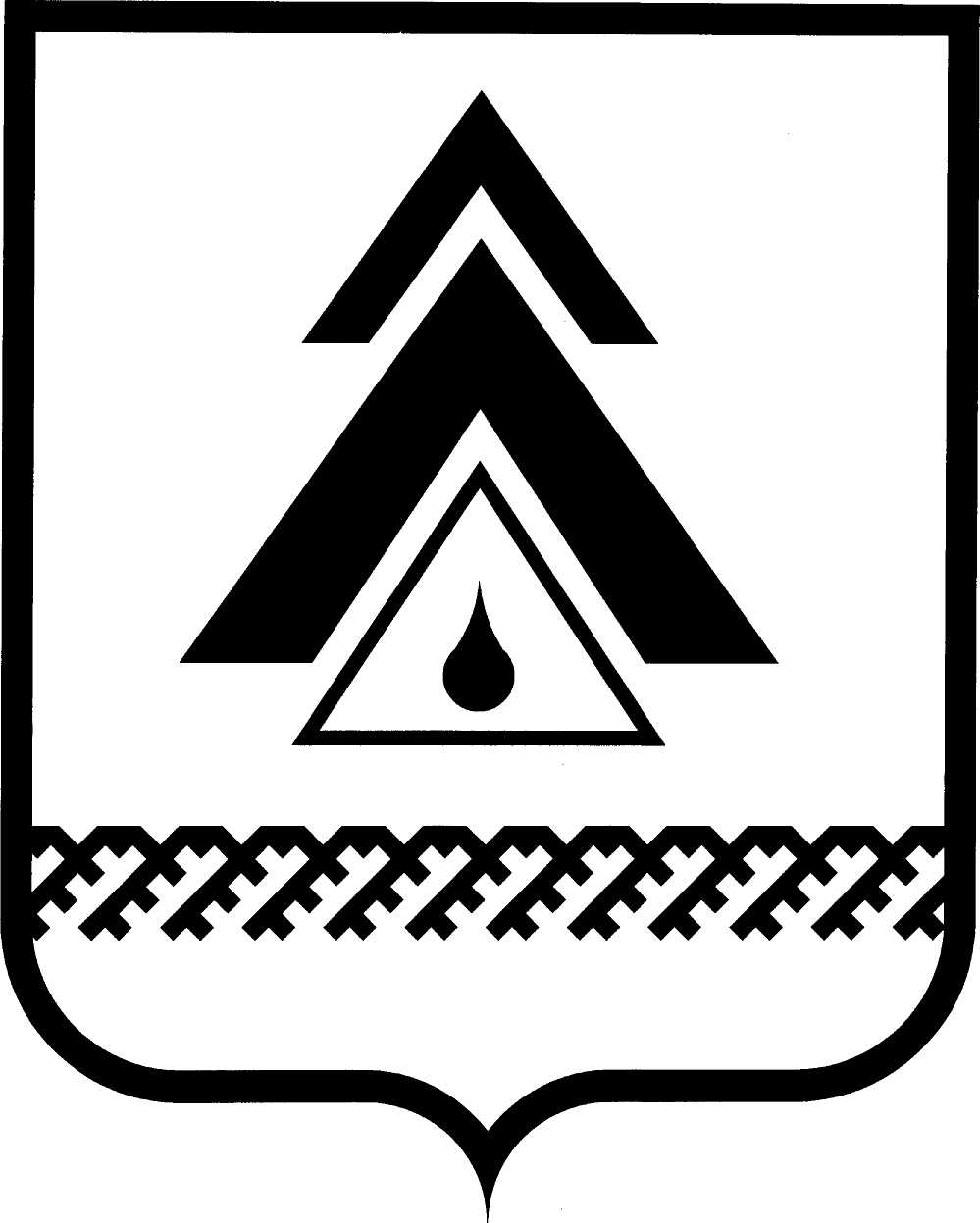 ДУМА НИЖНЕВАРТОВСКОГО РАЙОНАХанты-Мансийского автономного округа - ЮгрыРЕШЕНИЕОб утверждении Положения о порядке предоставления муниципальных гарантий муниципальным образованием Нижневартовский районВ соответствии с Бюджетным кодексом Российской Федерации и Федеральными законами от 06.10.2003 № 131-ФЗ «Об общих принципах организации местного самоуправления в Российской Федерации», от 25.02.1999 № 39-ФЗ «Об инвестиционной деятельности в Российской Федерации, осуществляемой в форме капитальных вложений»Дума районаРЕШИЛА:1. Утвердить Положение о порядке предоставления муниципальных гарантий муниципальным образованием Нижневартовский район согласно приложению.2. Решение вступает в силу после его официального опубликования.3. Решение опубликовать в районной газете «Новости Приобья».4. Контроль за выполнением решения возложить на постоянную комиссию по бюджету, налогам, финансам и социально-экономическим вопросам Думы района (Н.А. Шляхтина). Глава района                                                                                          А.П. ПащенкоПриложение к решению Думы районаот 10.07.2014 № 518Положениео порядке предоставления муниципальных гарантий муниципальным образованием Нижневартовский район I. Основные понятия и термины1.1. Муниципальная гарантия муниципального образования Нижневартовский район (далее - муниципальная гарантия) - вид долгового обязательства, в силу которого муниципальное образование Нижневартовский район обязано при наступлении предусмотренного в гарантии события уплатить лицу, в пользу которого предоставлена гарантия, по его письменному требованию определенную в обязательстве денежную сумму за счет средств бюджета Нижневартовского района (в пределах общей суммы муниципальных гарантий, утвержденных решением Думы района о бюджете района) в соответствии с условиями даваемого гарантом обязательства отвечать за исполнение третьим лицом его обязательств перед бенефициаром.1.2. Гарант – муниципальное образование Нижневартовский район.1.3. Принципал - юридическое лицо, в обеспечение обязательств которого предоставлена муниципальная гарантия.1.4. Бенефициар - лицо, в пользу которого предоставлена муниципальная гарантия.1.5. Регрессное требование - требование гаранта, исполнившего обязательство за принципала перед бенефициаром, к принципалу и (или) его поручителю о возмещении уплаченной суммы.1.6. Поручитель - лицо, берущее на себя обязательство перед гарантом отвечать за исполнение обязательства принципала при наступлении гарантийного случая в порядке регрессного требования.1.7. Гарантийный случай - факт невозврата лицом, получившим муниципальную гарантию, лицу, в пользу которого предоставлена муниципальная гарантия, долга в срок, установленный в кредитном договоре либо в ином договоре о предоставлении заемных средств.1.8. Структурное подразделение, осуществляющее функции по прогнозированию социально - экономического развития Нижневартовского района, – комитет экономики администрации Нижневартовского района.1.9. Финансовый орган – департамент финансов администрации Нижневартовского района.II. Общие положения о муниципальных гарантиях2.1. Муниципальные гарантии могут быть предоставлены юридическим лицам, зарегистрированным на территории Российской Федерации и осуществляющим свою деятельность на территории муниципального образования Нижневартовский район, за исключением государственных унитарных предприятий.2.2. Муниципальные гарантии предоставляются в письменной форме и оформляются договором (соглашением) о предоставлении муниципальной гарантии.2.3. Муниципальные гарантии предоставляются юридическим лицам для решения социально значимых задач и для реализации инвестиционных проектов, осуществляемых при поддержке администрации Нижневартовского района.2.4. Муниципальные гарантии не могут быть предоставлены юридическим лицам:находящимся в процессе реорганизации, ликвидации или банкротства;имеющим просроченную задолженность по ранее предоставленным бюджетным средствам на возвратной основе и (или) обязательным платежам в бюджеты всех уровней бюджетной системы Российской Федерации и государственные внебюджетные фонды;ограниченным уставными документами в осуществлении соответствующего вида деятельности;имеющим неустойчивое финансовое состояние, низкие показатели текущей ликвидности, обеспеченности собственным потенциалом;в случае превышения пределов общей суммы муниципальных гарантий, указанных в решении Думы района о бюджете района.III. Перечень документов, представляемых для получениямуниципальной гарантии3.1. Рассмотрение вопроса о предоставлении муниципальной гарантии осуществляется на основании письменного обращения руководителя юридического лица на имя Главы администрации Нижневартовского района о предоставлении муниципальной гарантии с кратким изложением содержания проекта, финансовые обязательства по которому должны обеспечиваться гарантией, и указанием предполагаемого размера муниципальной гарантии.3.2. Одновременно с обращением юридическое лицо для получения муниципальной гарантии представляет в администрацию Нижневартовского района:копию свидетельства о внесении записи в Единый государственный реестр юридических лиц;копию свидетельства о постановке на учет в налоговом органе;документы, устанавливающие полномочия лиц, подписывающих договор о предоставлении муниципальной гарантии;документы, подтверждающие факт назначения на должность уполномоченных лиц, подписывающих договор о предоставлении муниципальной гарантии;нотариально заверенные учредительные документы юридического лица;карточку с образцами подписей уполномоченных лиц, подписывающих договор о предоставлении муниципальной гарантии, а также образцом оттиска печати юридического лица;кредитный либо иной договор бенефициара с принципалом, а в случае его отсутствия - проект договора или письмо, подтверждающие готовность бенефициара предоставить кредитные средства принципалу под муниципальную гарантию;бизнес-план (технико-экономическое обоснование проекта);справку налогового органа о наличии или отсутствии задолженности юридического лица по уплате налогов, сборов в бюджетную систему Российской Федерации;документы, подтверждающие наличие или отсутствие просроченной задолженности по ранее предоставленным бюджетным средствам на возвратной основе и другим обязательствам, обеспеченным муниципальными гарантиями;заключение налогового органа об отсутствии в отношении его дела о банкротстве;годовые отчеты за последние два финансовых года и на последнюю отчетную дату, включающие бухгалтерские балансы с приложениями, отчеты о прибылях и убытках с отметкой налогового органа об их принятии. К балансу на последнюю отчетную дату прилагаются расшифровки статей баланса;нотариально заверенную копию лицензии на осуществление хозяйственной деятельности (в случаях, предусмотренных законодательством Российской Федерации);аудиторские заключения по результатам аудита годовой бухгалтерской отчетности;документы, подтверждающие наличие обеспечения исполнения обязательства принципала перед гарантом, в случае наступления гарантийного случая в порядке регрессного требования.3.3. При предоставлении принципалом обеспечения исполнения своих обязательств в виде банковской гарантии представляются:проект договора банковской гарантии;справка налогового органа о наличии или отсутствии задолженности банка по уплате налогов, сборов в бюджетную систему Российской Федерации.3.4. При предоставлении принципалом обеспечения исполнения своих обязательств в виде поручительства юридического лица представляются следующие документы:копии учредительных документов поручителя;копия свидетельства о внесении записи о поручителе в Единый государственный реестр юридических лиц;копия свидетельства о постановке поручителя на учет в налоговом органе;справка налогового органа о наличии или отсутствии задолженности поручителя по уплате налогов, сборов в бюджетную систему Российской Федерации;заключение налогового органа об отсутствии в отношении поручителя дела о банкротстве;годовые отчеты поручителя за последние два финансовых года и на последнюю отчетную дату, включающие бухгалтерские балансы с приложениями, отчеты о прибылях и убытках с отметкой территориального органа Федеральной налоговой службы Российской Федерации об их принятии.3.5. При предоставлении принципалом обеспечения исполнения своих обязательств в виде залога имущества представляются следующие документы:перечень имущества, передаваемого в залог;копии документов, подтверждающих наличие права собственности на имущество;документ об оценке стоимости имущества, передаваемого в залог;страховой полис, по которому выгодоприобретателем выступает гарант в лице администрации Нижневартовского района.3.6. Администрация Нижневартовского района вправе затребовать иную информацию, необходимую для принятия решения по предоставлению муниципальной гарантии.IV. Принятие решения о предоставлении муниципальных гарантий4.1. От имени муниципального образования Нижневартовский район  муниципальные гарантии предоставляются администрацией Нижневартовского района в пределах общей суммы предоставляемых муниципальных гарантий, указанной в решении Думы района о бюджете Нижневартовского района на очередной финансовый год и плановый период.4.2. Решение о предоставлении муниципальной гарантии принимается в форме постановления администрации Нижневартовского района.4.3. Структурное подразделение, осуществляющее функции по прогнозированию социально - экономического развития Нижневартовского района, рассматривает поступившие документы на предмет отсутствия указанных в подпункте 4 пункта 4.5 настоящей статьи оснований для отказа заявителю в предоставлении муниципальной гарантии, оценивает соответствие цели предоставления муниципальной гарантии приоритетам (ожидаемым результатам) социально-экономического развития Нижневартовского района в соответствии с программой социально-экономического развития муниципального образования Нижневартовский район и в срок не превышающий  14 рабочих дней с даты поступления документов направляет заключение о результатах такой оценки, документы заявителя и проект постановления администрации Нижневартовского района о предоставлении муниципальной гарантии  в финансовый орган.4.4. После поступления документов от структурного подразделения, осуществляющего функции по прогнозированию социально - экономического развития Нижневартовского района, в финансовый орган Нижневартовского района, поступившие документы рассматриваются на предмет отсутствия указанных в пункте 4.5 настоящего раздела оснований для отказа заявителю в предоставлении муниципальной гарантии, проводит анализ финансового состояния юридического лица, претендующего на получение муниципальной гарантии. В срок не превышающий двадцати рабочих дней с даты поступления документов, финансовый орган администрации Нижневартовского района направляет документы заявителя, проект постановления администрации Нижневартовского района о предоставлении муниципальной гарантии, анализ финансового состояния юридического лица, претендующего на получение муниципальной гарантии Нижневартовского района, в структурное подразделение, осуществляющее функции по прогнозированию социально - экономического развития Нижневартовского района, для дальнейшего согласования проекта постановления и принятия решения о предоставлении муниципальной гарантии и подписания проекта постановления главой администрации Нижневартовского района, либо возврата документов заявителю в случае отказа в предоставлении муниципальной гарантии.4.5. Основаниями для отказа в предоставлении муниципальной гарантии являются:неудовлетворительное финансовое состояние принципала;отсутствие надлежащего обеспечения исполнения обязательств принципала по регрессному требованию или неудовлетворительное финансовое состояние поручителя;непредставление или представление не в полном объеме документов.4.6. В постановлении администрации Нижневартовского района о предоставлении муниципальной гарантии должны быть указаны:лицо, в обеспечение исполнения обязательств которого предоставляется муниципальная гарантия, - принципал;предел обязательств по муниципальной гарантии;основные условия муниципальной гарантии.4.7. Основными условиями муниципальной гарантии являются:ответственность гаранта по обеспеченному им обязательству принципала (субсидиарная или солидарная);вступление в силу муниципальной гарантии (дата выдачи);срок действия муниципальной гарантии;наличие регрессного требования;перечень договоров, которые должны быть заключены при предоставлении муниципальной гарантии.4.8. На основании решения о предоставлении муниципальной гарантии администрация Нижневартовского района с учетом требований Бюджетного кодекса Российской Федерации заключает договоры:о предоставлении муниципальной гарантии;об обеспечении принципалом его возможных будущих обязательств по возмещению гаранту в порядке регресса сумм, уплаченных Нижневартовским районом во исполнение (частичное исполнение) обязательств по муниципальным гарантии;иные договоры в соответствии с постановлением администрации Нижневартовского района.V. Обеспечение исполнения обязательств принципалапо регрессному требованию5.1. Предоставление принципалом обеспечения исполнения своих обязательств (которые могут возникнуть в будущем в связи с предъявлением гарантом), исполнившим полностью (или частично) обязательства по гарантии, по регрессному требованию является обязательным.5.2. Способами обеспечения исполнения обязательств принципала могут быть:банковские гарантии;поручительства;залог имущества в размере не менее 100 процентов предоставляемой муниципальной гарантии.Обеспечение исполнения обязательств должно иметь высокую степень ликвидности.5.3. Предметом залога может служить имущество, принадлежащее принципалу на праве собственности, в виде:недвижимого имущества;основных средств (в том числе производственного оборудования, транспортных средств) с амортизацией не более 10 процентов на момент заключения договора залога имущества.5.4. Передаваемое в залог имущество должно быть застраховано принципалом за свой счет от всех рисков утраты и повреждения на полную оценочную стоимость и остается в пользовании у принципала.VII. Учет муниципальных гарантий6.1. Учет предоставленных муниципальных гарантий, исполнение принципалом своих обязательств, платежей по муниципальным гарантиям ведет финансовый орган администрации Нижневартовского района.6.2. Общая сумма обязательств, вытекающая из предоставленных муниципальных гарантий, включается в муниципальную долговую книгу Нижневартовского района.6.3. При предоставлении муниципальной гарантии вносится соответствующая запись в муниципальную долговую книгу Нижневартовского района об увеличении муниципального долга Нижневартовского района.6.4. В случае частичного или полного исполнения принципалом своих обязательств на соответствующую сумму муниципальный долг Нижневартовского района сокращается, и соответствующая запись вносится в муниципальную долговую книгу Нижневартовского района об уменьшении муниципального долга района, а также в отчетность об исполнении бюджета Нижневартовского района за текущий отчетный период.от 10.07.2014г. Нижневартовск                                                          № 518        